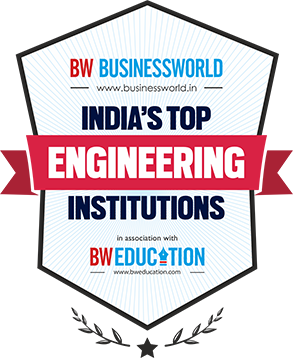 PLEASE NOTEThe findings of the survey will be published in BW Businessworld & BW Education magazine.Please do upload the duly filled Nomination Form on: Kindly upload the completed questionnaire along with enclosures by 15th July 2020BW Businessworld India’s Top 100 Engineering Institutions 2020In association with BW EducationNOMINATION FORMList of FacultyEXAMPLEList of FacultyName VariationsDiversity – NationalDiversity – InternationalAccreditations ScholarshipsIndustrial Research MOUsInternational MOUsSpin Off CompaniesRecruitment & EntrepreneurshipEXAMPLERecruitment & EntrepreneurshipFaculty ExperienceOnline Education AvailabilityInfrastructureEXAMPLEInfrastructureInclusion of Under PrivilegedSocial ResponsibilityConsulting Assignments Supplementary DataPlease upload the completed questionnaire along with enclosures by 15th July 2020.Student DetailsStudent DetailsStudent DetailsStudent DetailsNo. of Full Time StudentsFull Time Students - MALEFull Time Students - FEMALEDomesticInternationalFaculty DetailsFaculty DetailsFaculty DetailsFaculty DetailsFaculty DetailsFaculty DetailsFaculty DetailsNo. of Full Time Faculty - MALENo. of Full Time Faculty - FEMALENo. of Full Time FacultyNo. of Part Time FacultyTotal Head CountFull Time EquivalentDomesticInternationalS. No.Name of the FacultyFull Time Faculty (FT)
/Part Time Faculty (PT) / Visting Faculty (VF)Year of joining the InstitutionHighest QualificationUniversity from which Highest Qualification is completedHas PhD
(Y/N)1EXAMPLE KUMARFT2012MBADelhi UniversityN2EXAMPLE SINGHPT2009PhDIIM BangaloreY3EXAMPLE JOHNVF2015MBAIIT MadrasNArea of PhDUniversity which has awarded PhDName of Corporate Organization / Institution of Visiting FacultyDesignation of Visiting Faculty in Corporate / InstitutionManagementIIM BangaloreNational InstrumentsTechnology HeadS. No.Name of the FacultyFull Time Faculty (FT)
/Part Time Faculty (PT) / Visting Faculty (VF)Year of joining the InstitutionHighest QualificationUniversity from which Highest Qualification is completedHas PhD
(Y/N)1234567891012131415Area of PhDUniversity which has awarded PhDName of Corporate Organization / Institution of Visiting FacultyDesignation of Visiting Faculty in Corporate / InstitutionEXAMPLEEXAMPLES. No.Name Variations1XYZ National University 2XYZ National University, College of Medicine3XYZ National University Hospital4XYZ National Uni5XYZ Natl UnivS. No.Name Variations12345678910Name of the StateNumber of Full Time StudentsNumber of Full Time FacultyNumber of Part Time FacultyNationalityNumber of Full Time StudentsNumber of Full Time FacultyNumber of Part Time FacultyAccrediting BodyNational (N) / International(I)Name of the Institution as in 
records of the Accreditation bodyValid FromValid TillCycle 
(If applicable)Grade CGPA/ScoreS. No.Scholarship NameTypeAnnual Scholarship Amount (In INR)Annual No. of RecipientsAnnual Value (No. of Recipients x Annual Scholarship Amount)Annual Tution Fee Per Student% Fees metFunded by (Institution/Govt/Organisation Name)123456789101112131415S. No.Name of the  Industrial Research PartnerMOU Signed on DateMOU - Valid Till DateNature of MOUOutcome of the MOU12345678S. No.Name of the University  / Institution / OrganizationPlace, CountryMOU Signed on DateMOU - Valid Till DateNature of MOUOutcome of the MOU12345678S. NoName of the Company/NGOIncubated within the Institution?
(Yes/No)Establishment YearOfficial Email ID of the OrganisationWebsitePhone12345678910S. NoDegreeTotal Number of Students GraduatedTotal Number of Students Registered for Campus PlacementsTotal number of Students placed In Companies through Campus RecruitmentTotal number of Students placed In Companies through Off - Campus Recruitment1EXAMPLE PGDM10092802Total Number of Students opted for Higher Studies in the previous academic yearTotal Number of Students opted for Higher Studies in the previous academic yearMedian Salary
(ONLY Campus Recruitment salaries to be considered for calculation)Total Number of Students who have chosen EntrepreneurshipTotal Number of Students employed by the Institution itself in the previous academic yearNumber of Students Gained admission outside IndiaNumber of Students Gained admission within India3823S. NoDegreeTotal Number of Students GraduatedTotal Number of Students Registered for Campus PlacementsTotal number of Students placed In Companies through Campus RecruitmentTotal number of Students placed In Companies through Off - Campus RecruitmentS. NoDegreeTotal Number of Students GraduatedTotal Number of Students Registered for Campus PlacementsTotal number of Students placed In Companies through Campus RecruitmentTotal number of Students placed In Companies through Off - Campus Recruitment123456789101112Median Salary
(ONLY Campus Recruitment salaries to be considered for calculation)Total Number of Students who have chosen EntrepreneurshipTotal Number of Students employed by the Institution itself in the previous academic yearTotal Number of Students opted for Higher Studies in the previous academic yearTotal Number of Students opted for Higher Studies in the previous academic yearMedian Salary
(ONLY Campus Recruitment salaries to be considered for calculation)Total Number of Students who have chosen EntrepreneurshipTotal Number of Students employed by the Institution itself in the previous academic yearNumber of Students Gained admission outside IndiaNumber of Students Gained admission within IndiaS. NoName of the FacultyYear of Joining the UniversityTotal Years of Work ExperienceTotal Years of Academic ExperienceTotal Years of Industry ExperiencePrevious Employer123456789101112131415S. NoName of the ProgramNumber of StudentsAvailability of Study Material/Class Notes Online (YES / NO)Link of Study Material Online123456789101112131415S. NoSectionApproximate Expenditure (In Crores of INR) spent from 2014-2019Invoice/Payment Receipts available?Photos of the facility available on Institution Website?Website / Link for Audit1EXAMPLE Incubation Center3YesYeswww.123Univeristy.com/Library2EXAMPLE Library5YesYeswww.123Univeristy.com/Lab3EXAMPLE Sports5NoNowww.123Institution.com4EXAMPLE Industry Events2yesNo4EXAMPLE Laboratory2yesNoS. NoSectionApproximate Expenditure (In Crores of INR) spent from 2014-2019Invoice/Payment Receipts available?
(This will be verified during physical audit)Photos of the facility available on Institution Website (YES/NO)Website / Link for Audit123456789101112S. NoCategoryNumber of StudentsNumber of Faculty1SC5082ST3043OBC30104General8025S. NoCategoryNumber of StudentsNumber of Faculty123456789101112S. NoName of Community Development ProgramArea of ImpactExpenditure on the programNumber of man hours spent123456789101112131415S. NoTitle of the Consulting AssignmentClient NameInternational (I) / Domestic (D)Revenue in INR12345678Faculty Development ProgramNumber of Full Time Faculty participated in Capacity Building Program of a minimum 1 full dayInternational ExchangeInternational Student Exchange (Inbound)International Student Exchange (outbound)International Faculty Exchange (Inbound)International Faculty Exchange (outbound)Alumni NetworkName of the Alumni AssociationIs the Alumni Association registered as a society?Total number of Alumni registeredNumber of National Alumni ChaptersNumber of International Alumni ChaptersNumber of Official Alumni meets in the last yearDifferently Abled Friendly Campus Differently Abled Friendly Campus?